Dear Parents,Thank you to all the parents that came to our first PTA meeting of the year last week. We hope you enjoyed the ice cream sundaes and picked up some new Freedom gear. We had our first Freedom Celebration on Friday last week and we kicked off our Peeler Card Fundraiser. Each student came home with an envelope with order forms. These are due September 10th.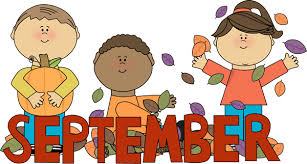 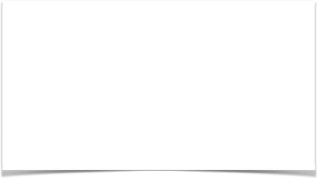 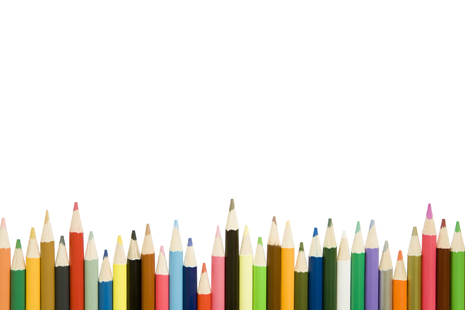 There are a lot of upcoming events at Freedom so make sure you check out the sidebar as well as your child’s planner each night as these events draw nearer. If you haven’t sent your paperwork in yet, please do so. If you can’t find the paperwork, don’t worry, we’ll be sending another copy home this week. Lexia is $10 if you haven’t sent your money in. Thank you so much for your help with this. If you have any questions, feel free to contact us through email or by phone at the school.Sincerely,Mrs. Jett, Mrs. Fluharty, and Mrs. McHolland